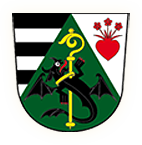 PreambuleV užším řízení oznamuje zadavatel neomezenému počtu dodavatelů svůj úmysl zadat veřejnou zakázku, oznámení užšího řízení je výzvou k podání žádosti o účast v užším řízení a k prokázání splnění kvalifikace. Užší řízení je dvoukolové zadávací řízení. v 1. kole dodavatelé podávají elektronickou žádost o účast, v níž prokazují splnění kvalifikaceve 2. kole jsou pak vyzváni účastníci, kteří splnili kvalifikaci, aby podali nabídku Zadavatel nesmí s účastníky zadávacího řízení (dále jen „účastník“ nebo „účastníci“) o podaných nabídkách jednat.Dokument „VÝZVA K PODÁNÍ ŽÁDOSTI O ÚČAST“ je součástí zadávací dokumentace a zahrnuje podle ustanovení § 28 odstavec 1 písm. a) Zákona veškeré zadavatelem stanovené podmínky průběhu zadávacího řízení, účasti v zadávacím řízení, pravidla pro hodnocení nabídek a další podmínky pro uzavření smlouvy na veřejnou zakázku a pro ukončení zadávacího řízení. VÝZVA K PODÁNÍ ŽÁDOSTI O ÚČAST obsahuje zadávací podmínky sdělované nebo zpřístupňované účastníkům při zahájení zadávacího řízení. Zadávací podmínky upřesňující informace k údajům, které byly obsaženy v Oznámení o zahájení zadávacího řízení, a jsou uveřejňovány v souladu s ustanovením § 96 Zákona na PROFILU ZADAVATELE a případně na adrese ELEKTRONICKÉHO NÁSTROJE, je-li odlišný od PROFILU ZADAVATELE. Obsah dokumentů zadávací dokumentace je uveden v textu ZADÁVACÍCH PODMÍNEK.Komunikace mezi zadavatelem a dodavatelem v tomto zadávacím řízení probíhá elektronicky podle ustanovení § 211 odstavec (3) Zákona. Žádosti o účast / nabídky předkládají dodavatelé pouze v elektronické podobě, a to povinně prostřednictvím ELEKTRONICKÉHO NÁSTROJE. Ostatní komunikace mezi dodavatelem a zadavatelem probíhá výhradně elektronicky prostřednictvím ELEKTRONICKÉHO NÁSTROJE, datové schránky nebo e-mailu opatřeného elektronickým podpisem.Zadavatel zahajuje zadávací řízení odesláním oznámení o zahájení zadávacího řízení k uveřejnění způsobem podle § 212 Zákona do Věstníku veřejných zakázek. Lhůty rozhodné pro zadávací řízení se počítají ode dne zahájení zadávacího řízení. Oznámení o zahájení zadávacího řízení:Evidenční číslo veřejné zakázky ve VVZ:					Z2023-0199010Datum odeslání žádosti k uveřejnění do VVZ:					11.05.2023Datum uveřejnění ve VVZ:							11.05.2023Zveřejnění zadávací dokumentace na PROFILU ZADAVATELE:Datum uveřejnění na PROFILU ZADAVATELE:				16.05.2023Adresa ELEKTRONICKÉHO NÁSTROJE, ve kterém bude probíhat povinná elektronická komunikace dle ZákonaAdresa PROFILU ZADAVATELE dle zákona, na němž budou uveřejňovány informace a dokumenty k této veřejné zakázcehttps://josephine.proebiz.com/cs/promoter/my-tenders/listZadavatel doporučuje dodavatelům, aby ke komunikaci se zadavatelem přednostně využili ELEKTRONICKÝ NÁSTROJ.http://www.stavebnionline.cz/profil/unanov Identifikační údaje zadavateleNázev Zadavatele:	Obec ÚnanovSídlo:	Únanov 463, 671 31 ÚnanovZastoupený:		Mgr. Jindřich Bulín, starosta obce	IČ: 			00293725DIČ:			CZ00293725Bankovní spojení:	9528741/0100 (Komerční banka, a.s. Znojmo)Webové stránky:	www.obecunanov.cz Profil zadavatele:	http://www.stavebnionline.cz/profil/unanov  Identifikační údaje zástupce zadavateleObchodní firma:	OPTIMAL Consulting, s.r.o.Sídlo:			Podmolí 23, Znojmo 669 02 Právní forma:		společnost s ručením omezenýmIČ:			29268087Kontaktní osoba:	Ing. Tomáš Šturala, jednatel společnostie-mail:			info@optimalconsulting.cz tel.:			731 623 4923. 1.	Zástupce zadavatele není ve vztahu k veřejné zakázce podjatý, prohlašuje, že se nebude podílet na zpracování žádné nabídky a není ve střetu zájmů dle § 44 zákona.Zástupce zadavatele je zmocněn k zastupování zadavatele při výkonu práv a povinností souvisejících se zadávacím řízením podle zákona a této zadávací dokumentace. Zástupce zadavatele slouží k profesionalizaci zadání této veřejné zakázky a zástupce zadavatele koná v zadávacím řízení všechny úkony za zadavatele jako svého příkazníka dle příkazní smlouvy.Zástupce zadavatele se podílel na přípravě zadávací dokumentace a je autorem procesně-formálních částí zadávací dokumentace.3.3 	Zadavatel doporučuje dodavatelům, aby ke komunikaci se zadavatelem (žádosti o vysvětlení zadávací dokumentace, námitky, vysvětlení nejasností apod.) přednostně užili ELEKTRONICKÝ NÁSTROJ.Minimální technické podmínky pro práci s ELEKTRONICKÝM NÁSTROJEM:- zadavatel upozorňuje dodavatele, že do ELEKTRONICKÉHO NÁSTROJE je nutné se registrovat- dodavatel registrovaný v ELEKTRONICKÉM NÁSTROJI dostává zprávy o veřejné zakázce v průběhu zadávacího řízení- pouze registrovaný dodavatel může vložit do ELEKTRONICKÉHO NÁSTROJE žádost o účast/nabídku. Vyřízení registrace v některých elektronických nástrojích může trvat i 48 hodin (v pracovní dny) a není zpoplatněna. Dodavatel tedy musí provést registraci včas, aby nezmeškal lhůtu pro podání žádosti o účast.Druh zadávacího řízeníPředmětná veřejná zakázka je zadávaná jako podlimitní veřejná zakázka na stavební práce zadávaná v užším řízení dle § 58 zákona. Předmět veřejné zakázkyNázev veřejné zakázky: REVITALIZACE ÚNANOVSKÉ NÁVSIDruh veřejné zakázky: 					stavební práceKlasifikace veřejné zakázky za použití kódů CPV:	45000000-7	Stavební prácePředpokládaná hodnota veřejné zakázky:		47 701 844,-Kč bez DPHPředmětem veřejné zakázky je realizace díla v rámci projektu s názvem: „REVITALIZACE ÚNANOVSKÉ NÁVSI“. Jedná se o novostavbu komerčních objektů a obecní knihovny, úpravu navazujícího veřejného prostranství vč. autobusových zastávek a inženýrských sítí. Akce dále zahrnuje demolici zemědělské usedlosti č.p.76 Únanov.Podrobně je předmět veřejné zakázky popsán v projektové dokumentaci vypracované generálním projektantem Ing. arch. Jindřichem Janíčkem, IČ: 10113088, autorizovaný architekt ČKA 01403 se sídlem Na Výslunní 3533/9, 66902 Znojmo. Autor studie a arch. řešení je Ing. arch. Kamil Švaříček, IČ: 71833536, autorizovaný architekt ČKA 04109 se sídlem Bratrstva 2480/39, 669 02 Znojmo. Projektová dokumentace je přílohou č. 5 zadávací dokumentace „5_Projektová dokumentace. Součástí předmětu plnění veřejné zakázky je zpracování dokumentace skutečného provedení dokončeného díla dle vyhlášky č. 499/2006 Sb.Pokud zadávací dokumentace, technická specifikace či jiné doklady obsahují požadavky nebo odkazy na obchodní firmy, názvy nebo jména a příjmení, specifická označení zboží a služeb, která platí pro určitou osobu, popřípadě její organizační složku za příznačné, patenty na vynálezy, užitné vzory, průmyslové vzory, ochranné známky nebo označení původu, je taková specifikace brána pouze jako typová. Je přípustné veškerý takto specifikovaný materiál nahradit jiným ekvivalentem, u kterého dodavatel garantuje, že bude mít minimálně shodné vlastnosti, funkcionalitu, technické a kvalitativní parametry, a že neovlivní funkčnost navrhovaných konstrukcí, technologií, výrobků a materiálu a zajistí dodržení všech požadovaných technických a uživatelských standardů.Předmět veřejné zakázky bude dodavatelem realizován v souladu s obecně závaznými právními předpisy, platnými ČSN a předpisy týkajícími se bezpečnosti práce a technických zařízení. V případě, že v průběhu plnění veřejné zakázky nabude platnosti a účinnosti novela některého z výše uvedených předpisů, popř. nabude platnosti a účinnosti jiný právní předpis vztahující se k předmětu plnění veřejné zakázky, je dodavatel povinen při realizaci veřejné zakázky řídit se těmito novými právními předpisy a návody (postupy).Doba a místo plnění veřejné zakázkyTermín plnění veřejné zakázky se předpokládá na roky 2023 a 2024.  Maximální délka realizace je 540 kalendářních dnů od předání staveniště.Místem plnění jsou parc.č. st. 97/1, 108/2, 108/3, 4089/1, 4089/13, 4089/14, 6039/4, 6039/10, 6307 v k.ú. Únanov.Zadavatel požaduje, aby účastník uvedl v nabídce časový a finanční harmonogram postupu výstavby členěný na měsíce a obsahující všechny činnosti nutné pro realizaci díla.Splněním předmětu plnění veřejné zakázky je absolutní splnění Obchodních podmínek zadavatele, které jsou přílohou této zadávací dokumentace.Zadávací lhůta začíná běžet okamžikem skončení lhůty pro podání nabídek. Délka zadávací lhůty činí 120 kalendářních dnů. Zadávací lhůtou je lhůta, po kterou účastníci zadávacího nesmí ze zadávacího řízení odstoupit.Rozsah plnění veřejné zakázkyZadavatel si nevyhradil změnu závazku ze smlouvy na veřejnou zakázku podle § 100 zákona. Předpokládaný časový rozsah souvisejícího plnění včetně předpokládaného zahájení souvisejícího zadávacího řízeníS plněním předmětu veřejné zakázky nesouvisí žádné další plnění, které by bylo předmětem souvisejícího zadávacího řízení. Předpokládaná doba výzvy k podání nabídekZadavatel předpokládá, že výzva k podání nabídek bude zaslána dodavatelům, kteří prokázali kvalifikaci po posouzení žádosti o účast, respektive pro uplynutí lhůty po podání námitek proti vyloučení.Zadávací dokumentaceKompletní zadávací dokumentace (kromě formulářů dle § 212) je dostupná na profilu zadavatele uvedeném v čl. 2 – Identifikační údaje zadavatele.Lhůta pro podání žádosti o účastLhůta pro podání žádostí o účast končí dne 12.06.2023 v 10:00 hod.Žádost o účast musí být doručena elektronicky prostřednictvím systému Josephine, a to ve lhůtě pro podání žádosti o účast. Veškeré informace k elektronické komunikaci jsou uvedeny v příloze č. 6 _Požadavky na elektronickou komunikaci.Žádosti podané po uplynutí lhůty pro podání žádosti o účast nebudou zadavateli zpřístupněny.Žádost o účast bude zpracována dle formálních, technických a smluvních požadavků zadavatele uvedených v zadávací dokumentaci. Žádost o účast i veškeré další doklady požadované zákonem a zadávacími podmínkami, musí být předloženy v českém jazyce. Doklad ve slovenském jazyce a doklad o vzdělání v latinském jazyce se předkládají bez překladu. Pokud žádost o účast bude obsahovat nepovinné přílohy (fotografie, prospekty a další materiály), pak tyto přílohy budou zařazeny až na závěr (tj. za vlastní žádostí o účast).Způsob pro podání žádosti o účastŽádosti o účast v elektronické podobě budou doručeny kdykoliv do ukončení lhůty pro podání žádostí o účast na adresu ELEKTRONICKÉHO NÁSTROJE uvedeného v čl. 1 těchto ZADÁVACÍCH PODMÍNEK. Žádosti o účast doručené na jinou než výše uvedenou adresu ELEKTRONICKÉHO NÁSTROJE nebo v jiné než elektronické formě se podle ustanovení § 28 odst. 2 zákona nepovažují za podané a v průběhu zadávacího řízení se k nim nepřihlíží.Požadavky na kvalifikaciZpůsobilým pro plnění veřejné zakázky je dodavatel, který prokáže:a) § 74 zákona 	-splnění základní způsobilostib) § 77 zákona 	-splnění profesní způsobilostic) § 78 zákona	-splnění ekonomické kvalifikaced) § 79 zákona 	-splnění technických kvalifikačních předpokladůProkazování splnění kvalifikaceDodavatel může prokázat splnění kvalifikace předložením dokladů o kvalifikaci v prostých kopiích. Zadavatel si může v průběhu zadávacího řízení vyžádat předložení originálů nebo úředně ověřených kopií dokladů o kvalifikaci.V souladu s § 86 odst. 2 zákona Zadavatel tímto vylučuje možnost nahradit dokumenty prokazující kvalifikaci čestným prohlášením. Účastník, se kterým má být uzavřena smlouva, je povinen dle § 122 zákona před jejím uzavřením předložit zadavateli originály nebo úředně ověřené kopie dokladů prokazujících splnění kvalifikace, pokud je zadavatel již nemá k dispozici.Doklady prokazující základní kvalifikační předpoklady dle čl. 15 této zadávací dokumentace a profesní kvalifikační předpoklady dle čl. 16 odst. 1 písm. a) této zadávací dokumentace musí prokazovat splnění požadovaného kritéria kvalifikace nejpozději v době 3 měsíců přede dnem zahájení zadávacího řízení.Dodavatel, který podal žádost o účast v tomto zadávacím řízení, nesmí být současně jinou osobou, jehož prostřednictvím jiný dodavatel v tomto zadávacím řízení prokazuje kvalifikaci.Dodavatel může prokázat určitou část kvalifikace, s výjimkou kritéria podle dle čl. 16 odst. 1 písm. a) této zadávací dokumentace, prostřednictvím jiných osob. Dodavatel je v takovém případě povinen zadavateli předložit:doklady prokazující splnění profesní kvalifikačních předpokladů podle čl. 16 odst. 1 písm. a) této zadávací dokumentace jinou osobou,doklady prokazující splnění chybějící části kvalifikace prostřednictvím jiné osoby,doklady o splnění základní způsobilosti podle čl. 15 této zadávací dokumentace jinou osobou apísemný závazek jiné osoby k poskytnutí plnění určeného k plnění veřejné zakázky nebo k poskytnutí věcí nebo práv, s nimiž bude dodavatel oprávněn disponovat v rámci plnění veřejné zakázky, a to alespoň v rozsahu, v jakém jiná osoba prokázala kvalifikaci za dodavatele.Má se za to, že požadavek podle čl. 14 odst. 4 písm. d) této zadávací dokumentace je splněn, pokud obsahem písemného závazku jiné osoby je společná a nerozdílná odpovědnost této osoby za plnění veřejné zakázky společně s dodavatelem. Prokazuje-li však dodavatel prostřednictvím jiné osoby kvalifikaci a předkládá doklady podle § 79 odst. 2 písm. a), b) nebo d) vztahující se k takové osobě, musí dokument podle 1 odst.  písm. d) této zadávací dokumentace obsahovat závazek, že jiná osoba bude vykonávat stavební práce či služby, ke kterým se prokazované kritérium kvalifikace vztahuje.Pokud je prostřednictvím jiné osoby prokazována ekonomická kvalifikace podle čl. 17, požaduje zadavatel v souladu s § 83 odst. 3 zákona, aby dodavatel a jiná osoba, jejímž prostřednictvím dodavatel prokazuje ekonomickou kvalifikaci, nesli společnou a nerozdílnou odpovědnost za plnění veřejné zakázky.Organizační opatření:Na základě rozhodovací praxe ÚOHS a soudů zadavatel upozorňuje: Možnost prokázání splnění kvalifikace v chybějícím rozsahu daná zákonem nemá vést k prostému „kupování kvalifikace“. Není žádoucí, aby veřejné zakázky byly zadávány dodavatelům, kteří sami zásadně nesplňují zadavatelem stanovené a zadávané veřejné zakázky vyžadovaná kvalifikační kritéria, a tento handicap nahrazovali poddodavatelsky. Smyslem prokazování kvalifikace prostřednictvím poddodavatele je umožnit zásadně vhodnému a kompetentnímu dodavateli pouze doplnit vlastní kvalifikaci v určitých specifických segmentech, které splňuje jeho poddodavatel. Zadavatel požaduje, aby v případě společné účasti odpovědnost nesli všichni dodavatelé podávající společnou nabídku společně a nerozdílně.Základní způsobilost § 74 zákonaZadavatel požaduje splnění základních kvalifikačních předpokladů. Základní způsobilost nesplňuje dodavatel, který:byl v zemi svého sídla v posledních 5 letech před zahájením zadávacího řízení pravomocně odsouzen pro trestný čin uvedený v příloze č.3 zákona č. 134/2016 Sb., ve znění pozdějších předpisů, nebo obdobný trestný čin podle právního řádu země sídla dodavatele; k zahlazeným odsouzením se nepřihlíží,má v České republice nebo v zemi svého sídla v evidenci daní zachycen splatný daňový nedoplatek,má v České republice nebo v zemi svého sídla splatný nedoplatek na pojistném nebo na penále na veřejné zdravotní pojištění,má v České republice nebo v zemi svého sídla splatný nedoplatek na pojistném nebo na penále na sociální zabezpečení a příspěvku na státní politiku zaměstnanosti,je v likvidaci, proti němuž bylo vydáno rozhodnutí o úpadku, vůči němuž byla nařízena nucená správa podle jiného právního předpisu nebo v obdobné situaci podle právního řádu země sídla dodavatele.Dodavatel prokáže splnění základní způsobilosti ve vztahu k České republice předložením těchto dokladů:výpisu z evidence Rejstříku trestů ve vztahu k § 74 odst. 1 písm. a) zákona,potvrzení příslušného finančního úřadu ve vztahu § 74 odst. 1 písm. b) zákonapísemného čestného prohlášení (spotřební daň) ve vztahu k § 74 odst. 1 písm. b) zákona písemného čestného prohlášení (zdravotní pojištění) ve vztahu k § 74 odst. 1 písm. c) zákona potvrzení příslušné okresní správy sociálního zabezpečení ve vztahu k § 74 odst. 1 písm. d) zákona, výpisu z obchodního rejstříku, nebo předložením písemného čestného prohlášení v případě, že není v obchodním rejstříku zapsán, ve vztahu k § 74 odst. 1 písm. b) zákonaDodavatel může prokázat splnění kvalifikace předložením dokladů o kvalifikaci v prostých kopiích. Zadavatel si může v průběhu zadávacího řízení vyžádat předložení originálů nebo úředně ověřených kopií dokladů o kvalifikaci.V souladu s § 86 odst. 2 zákona Zadavatel tímto vylučuje možnost nahradit dokumenty prokazující kvalifikaci čestným prohlášením. Profesní způsobilost § 77 zákonaZadavatel požaduje splnění profesních způsobilost. Profesní způsobilost splňuje dodavatel, který předloží:výpis z obchodního rejstříku či jiné obdobné evidence, pokud jiný právní předpis zápis do takové evidence vyžadujedoklad o oprávnění k podnikání v rozsahu odpovídající předmětu veřejné zakázky, zejména doklad prokazující příslušné živnostenské oprávnění. K prokázání způsobilosti dle tohoto písmene dodavatel předloží živnostenské oprávnění k předmětu podnikání Provádění staveb, jejich změn a odstraňovánídoklad o autorizaci v rozsahu dle § 5 odst. 3 písm. b) a d) zákona č. 360/1992 Sb., o výkonu povolání autorizovaných architektů a o výkonu povolání autorizovaných inženýrů a techniků činných ve výstavbě, ve znění pozdějších předpisů pro obor:autorizovaný technik pro obor pozemní stavbyautorizovaný technik pro obor dopravní stavbyautorizovaný technik nebo inženýr v oboru stavby vodního hospodářství a krajinného      inženýrstvídoklad odborné způsobilosti dle zákona č. 200/1994, Zákon zeměměřičství úřední oprávnění pro ověřování výsledků zeměměřičských činnostíDodavatel může prokázat splnění kvalifikace předložením dokladů o kvalifikaci v prostých kopiích. Zadavatel si může v průběhu zadávacího řízení vyžádat předložení originálů nebo úředně ověřených kopií dokladů o kvalifikaci.V souladu s § 86 odst. 2 zákona Zadavatel tímto vylučuje možnost nahradit dokumenty prokazující kvalifikaci čestným prohlášením. Ekonomická kvalifikace § 78 zákonaZadavatel požaduje splnění ekonomické kvalifikace v souladu s § 78 zákona formou minimálního ročního obratu ve výši 80 000 000,-Kč, a to za každé z 3 bezprostředně přecházejících účetních období. Jestliže uchazeč vznikl později, postačí, předloží-li údaje o svém obratu v požadované výši za všechna účetní období od svého vzniku. Účastník prokáže obrat výkazem zisku a ztrát uchazeče nebo obdobným dokladem podle právního řádu země sídla uchazeče. Účastník, se kterým má být uzavřena smlouva je povinen před jejím uzavřením předložit zadavateli originály nebo úředně ověřené kopie dokladů prokazujících splnění kvalifikace, pokud je zadavatel již nemá k dispozici.Technické kvalifikační předpoklady § 79 zákonaKritéria technické kvalifikace stanoví zadavatel za účelem prokázání lidských zdrojů, technických zdrojů či odborných schopností a zkušeností nezbytných pro plnění veřejné zakázky v odpovídající kvalitě. Zadavatel může považovat technickou kvalifikaci za neprokázanou, pokud prokáže, že dodavatel má protichůdné zájmy, které by mohly negativně ovlivnit plnění veřejné zakázky. K prokázání kritérií technické kvalifikace zadavatel požaduje předložení:seznam stavebních prací poskytnutých dodavatelem za posledních 5 let před zahájením zadávacího řízení včetně osvědčení objednatele o řádném poskytnutí a dokončení těchto stavebních prací. Minimální požadovanou úrovní seznamu stavebních prací je:Realizace alespoň dvou (2) stavebních prací spočívajících ve vybudování či rekonstrukci veřejného prostranství s žulovou dlažbou v minimální hodnotě 30 000 000,- Kč bez DPH u každé z těchto nejvýznamnějších stavební prací. Realizaci alespoň dvou (2) stavebních prací spočívající ve výstavbě budov v minimální hodnotě 20 000 000,- Kč bez DPH u každé z těchto nejvýznamnějších stavebních prací. Realizací alespoň (1) stavební práce spočívající s výstavbou mobiliáře ve veřejném prostranství v minimální hodnotě 1 000 000,- Kč bez DPHRealizací alespoň (1) stavební práce spočívající s výstavbou opěrné zdi v minimální hodnotě 1 500 000,- Kč bez DPHRealizací alespoň (1) stavební práce spočívající ve vybudování či rekonstrukci veřejného prostranství, kde plocha žulové kostky činila 1 800 m2.Realizaci alespoň jedné (1) stavební práce spočívající předmětu plnění zakázky, u které musí účastník doložit, že byla realizována instalace vzduchotechniky ve finančním objemu 1 000 000,- Kč bez DPH.Realizací alespoň jedné (1) stavební práce spočívající v předmětu plnění zakázky, u které musí účastník doložit, že byla realizována instalace TZB ve finančním objemu 2 500 000 Kč bez DPH.Pro odstranění pochybností zadavatel uvádí, že jedna referenční zakázka může zároveň sloužit ke splnění více požadavků uvedených v bodech i.-vii. Minimální nutný počet referenčních zakázek je tedy 4, pokud tyto zakázky zároveň pokrývají všechny výše uvedené podmínky v požadovaném počtu. Pokud z dokládaných osvědčení nebude jednoznačně patrné naplnění požadovaných parametrů (vydefinované požadavky stavby a jejich finanční objemy), přiloží dodavatele k příslušnému osvědčení čestné prohlášení, popř. jiný doklad (smlouva, předávací protokol stavby, část projektové dokumentace apod.) v němž budou deklarovány požadované údaje. Dodavatel uvede výhradně dokončené a předané stavby. Z uvedených údajů musí být patrno postavení zhotovitele v dodavatelském systému (hlavní dodavatel, poddodavatel, člen sdružení apod.) a dále jeho podíl na zakázce (podíl prací realizovaných dodavatelem musí odpovídat min. finančnímu limitu požadovaného zadavatelem).b)     seznam techniků, kteří se budou podílet na plnění veřejné zakázky. Limit pro splnění kvalifikačního předpokladu je stanoven na:Hlavní stavbyvedoucíHlavní stavbyvedoucí má osvědčení o autorizaci podle zákona č. 360/1992 Sb., o výkonu povolání autorizovaných architektů a o výkonu povolání autorizovaných inženýrů a techniků činných ve výstavbě ve znění pozdějších předpisů pro obor „Dopravní stavby“. K prokázání této skutečnosti dodavatel předloží předmětné osvědčení. Hlavní stavbyvedoucí má minimálně 10 let praxe na řízení stavebních prací. Jako hlavní stavbyvedoucí působil min. u 3 obdobných zakázek, jejichž předmětem byla rekonstrukce či výstavba veřejného prostranství, kde rozsah prací provedených dodavatelem podávajícím nabídku nebo jeho poddodavatelem prokazujícím kvalifikaci byla v hodnotě alespoň 30 000 000,- Kč bez DPH pro každou zakázku zvláště. Účastník k prokázání tohoto požadavku doloží podepsaný životopis hlavního stavbyvedoucího.Účastník předloží v nabídce čestné prohlášení o praxi osoby hlavního stavbyvedoucího a o tom, v jakém poměru je hlavní stavbyvedoucí k dodavateli (zda se jedná o pracovněprávní vztah, poddodavatelský vztah atd).Stavbyvedoucí Stavbyvedoucí má osvědčení o autorizaci podle zákona č. 360/1992 Sb., o výkonu povolání autorizovaných architektů a o výkonu povolání autorizovaných inženýrů a techniků činných ve výstavbě ve znění pozdějších předpisů pro obor „Pozemní stavby“. K prokázání této skutečnosti dodavatel předloží předmětné osvědčení. Stavbyvedoucí má minimálně 10 let praxe na řízení stavebních prací. Jako hlavní stavbyvedoucí působil min. u 3 obdobných zakázek, jejichž předmětem byla rekonstrukce či výstavba budovy, kde rozsah prací provedených dodavatelem podávajícím nabídku nebo jeho poddodavatelem prokazujícím kvalifikaci byla v hodnotě alespoň 20 000 000,- Kč bez DPH pro každou zakázku zvláště. Účastník k prokázání tohoto požadavku doloží podepsaný životopis hlavního stavbyvedoucího.Účastník předloží v nabídce čestné prohlášení o praxi osoby hlavního stavbyvedoucího a o tom, v jakém poměru je hlavní stavbyvedoucí k dodavateli (zda se jedná o pracovněprávní vztah, poddodavatelský vztah atd).StavbyvedoucíStavbyvedoucí má osvědčení o autorizaci podle zákona č. 360/1992 Sb., o výkonu povolání autorizovaných architektů a o výkonu povolání autorizovaných inženýrů a techniků činných ve výstavbě ve znění pozdějších předpisů pro obor „vodní hospodářství“. K prokázání této skutečnosti dodavatel předloží předmětné osvědčení. Stavbyvedoucí má minimálně 10 let praxe na řízení stavebních prací. Jako hlavní stavbyvedoucí působil min. u 3 obdobných zakázek, jejichž předmětem byla rekonstrukce či výstavba veřejného prostranství, kde rozsah prací provedených dodavatelem podávajícím nabídku nebo jeho poddodavatelem prokazujícím kvalifikaci byla v hodnotě alespoň 20 000 000,- Kč bez DPH pro každou zakázku zvláště. Účastník k prokázání tohoto požadavku doloží podepsaný životopis hlavního stavbyvedoucího.Účastník předloží v nabídce čestné prohlášení o praxi osoby hlavního stavbyvedoucího a o tom, v jakém poměru je hlavní stavbyvedoucí k dodavateli (zda se jedná o pracovněprávní vztah, poddodavatelský vztah atd).Technici (odborní zaměstnanci)Technici mají výuční listy v oboru kameník či oboru dlaždič. K prokázání této skutečnosti dodavatel předloží předmětný výuční list. Technici mají minimálně 5 let praxe v oboru pokládky kamenné dlažby. Účastník předloží v nabídce čestné prohlášení o praxi osoby hlavního stavbyvedoucího o tom, v jakém poměru jsou technici k dodavateli (zda se jedná o pracovněprávní vztah, poddodavatelský vztah atd).c)      Zadavatel požaduje za účelem prokázání lidských zdrojů požaduje, aby účastník měl minimálně průměrný roční počet zaměstnanců 50 za poslední tři roky. Účastník prokáže splnění předmětného kvalifikačního předpokladu předložením přehledu průměrného ročního počtu zaměstnanců z přehledu z ČSSZ.Dodavatel může prokázat splnění kvalifikace předložením dokladů o kvalifikaci v prostých kopiích. Zadavatel si může v průběhu zadávacího řízení vyžádat předložení originálů nebo úředně ověřených kopií dokladů o kvalifikaci.V souladu s § 86 odst. 2 zákona Zadavatel tímto vylučuje možnost nahradit dokumenty prokazující kvalifikaci čestným prohlášením.Odpovědný přístup k veřejným zakázkámZadavatel má zájem zadat veřejnou zakázku v souladu se zásadami společensky odpovědného veřejného zadávání (dále jen „SOVZ“). SOVZ kromě důrazu na čistě ekonomické parametry zohledňuje také související dopady veřejné zakázky zejména v oblasti zaměstnanosti, sociálních a pracovních práv a životního prostředí.Zadavatel bude po vybraném dodavateli vyžadovat, aby při plnění předmětu veřejné zakázky zajistil dodržování pracovně-právních předpisů (zákoník práce a zákon o zaměstnanosti) a z nich vyplývajících povinností zejména ve vztahu k odměňování zaměstnanců, dodržování délky pracovní doby, dodržování délky odpočinku, zaměstnávání cizinců a dodržování podmínek bezpečnosti a ochrany zdraví při práci, a to pro všechny osoby, které se budou na plnění předmětu veřejné zakázky podílet. Zadavatel bude současně vyžadovat řádné a včasné plnění finančních závazků vůči všem účastníkům dodavatelského řetězce podílejícím se na plnění veřejné zakázky."- plnění veškerých povinností vyplývající z právních předpisů České republiky, zejména pak z předpisů pracovněprávních, předpisů z oblasti zaměstnanosti a bezpečnosti ochrany zdraví při práci, a to vůči všem osobám, které se na plnění veřejné zakázky podílejí; plnění těchto povinností zajistí dodavatel i u svých poddodavatelů,- sjednání a dodržování smluvních podmínek se svými poddodavateli srovnatelných s podmínkami sjednanými ve smlouvě na plnění veřejné zakázky, a to v rozsahu výše smluvních pokut a délky záruční doby; uvedené smluvní podmínky se považují za srovnatelné, bude-li výše smluvních pokut a délka záruční doby shodná se smlouvou na veřejnou zakázku,- řádné a včasné plnění finančních závazků svým poddodavatelům, kdy za řádné a včasné plnění se považuje plné uhrazení poddodavatelem vystavených faktur za plnění poskytnutá k plnění veřejné zakázky, a to vždy do 5 pracovních dnů od obdržení platby ze strany zadavatele za konkrétní plnění.OBEC ÚNANOVVÝZVA K PODÁNÍ ŽÁDOSTI O ÚČASTpro zadání podlimitní veřejné zakázky na stavební práce zadávané v užším řízení dle §58 zákona č. 134/2016 Sb., o zadávání veřejných zakázek, v účinném znění(dále jen „zákon“)s názvemREVITALIZACE ÚNANOVSKÉ NÁVSI